St. Peter’s C of E Primary Academy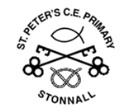 LAC Member Attendance September 2020 – July 2021LAC Member / Meeting24.9.2020Extra ordinary Meet06.10.20201.12.20209.2.202123.3.202118.5.202106.07.2021% attendanceZoe HeathYYYN%Rod DicksonYYY%Lyn BurmanYYY%Kirstein SaxtonYYY%Rev. Liz ChamberlainYYY%Janet GililandYYY%Sophie CarlileYNY%Sarah CockshottYYYY%James DeanYYNN%